														Приложение 													к постановлению администрации												МО «Зеленоградский муниципальный округ													Калининградской области»												от  « 28»  ноября   2023 года   № 3946  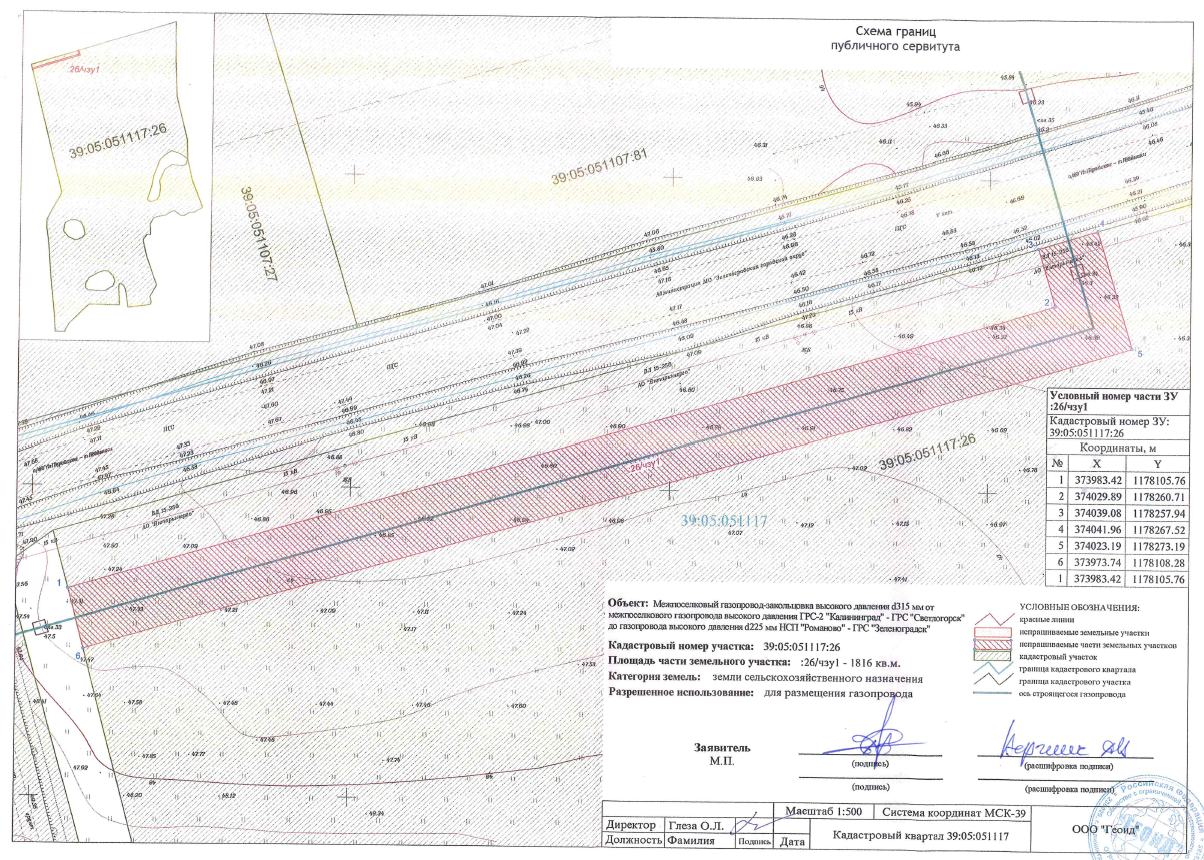 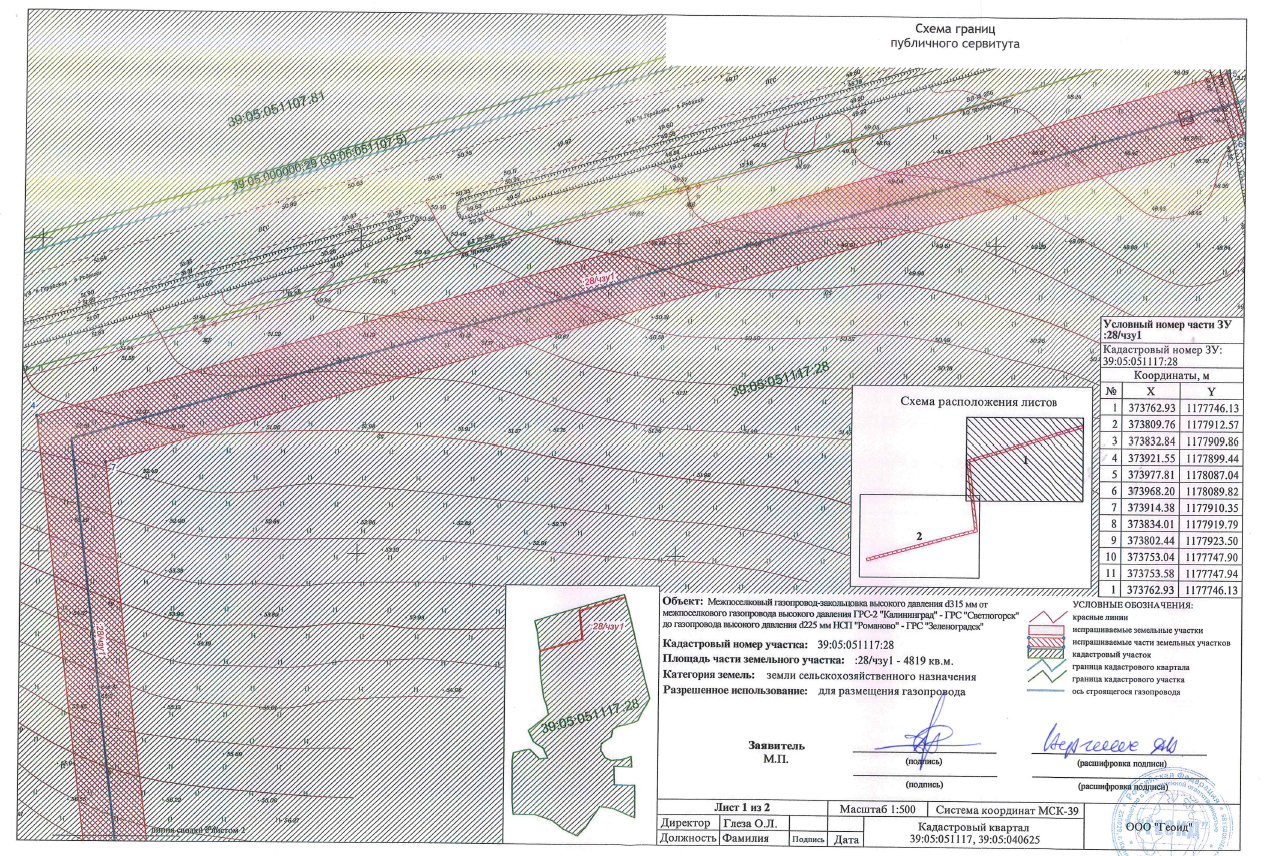 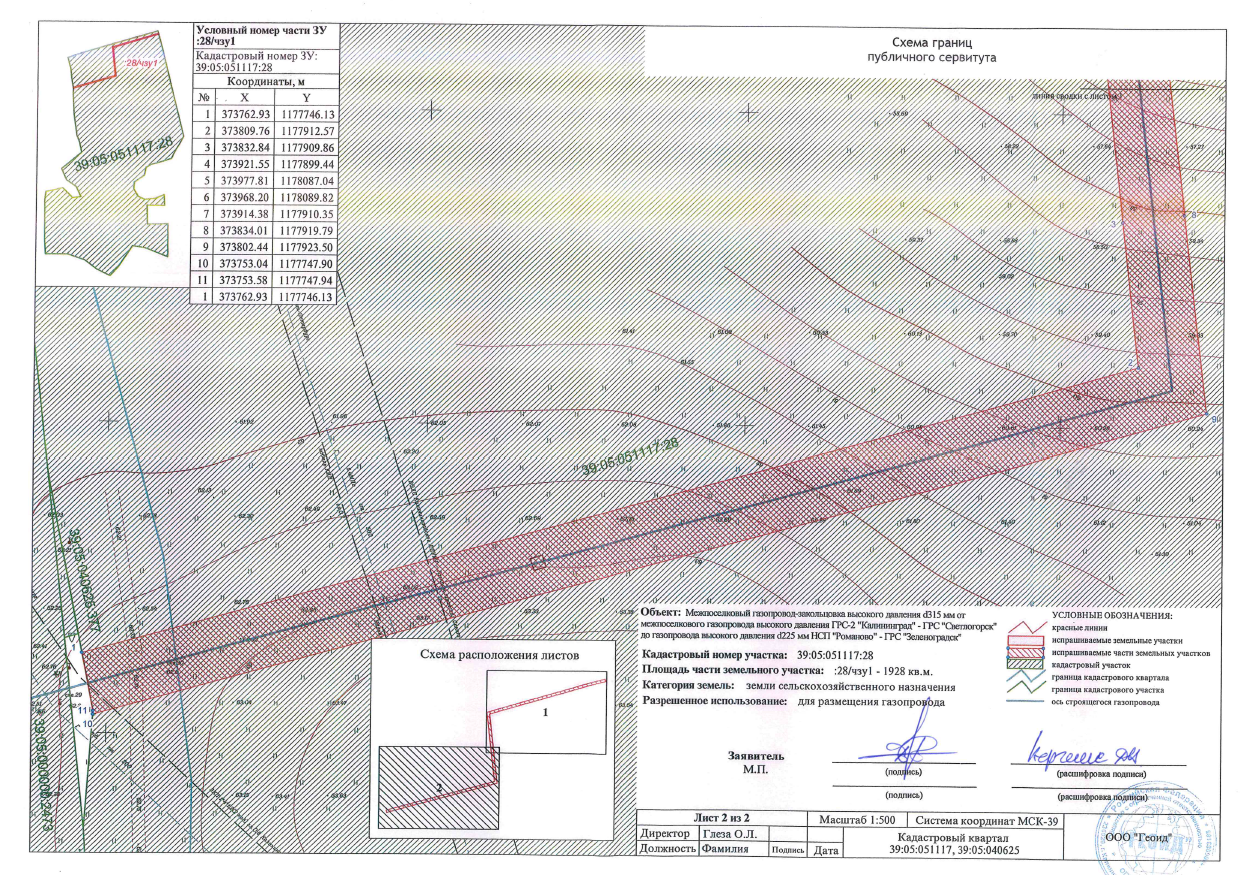 